Approaching the Literature review (handout)‘A researcher cannot perform significant research without first understanding the literature in the field’ (Boote and Beile, 2005: 3)To complete a literature review requires planning, time, reading, writing, drafting, reflection and editing. A successful literature review has a firm idea of the research problem and an understanding of the research framework/paradigm. In order to refine the research problem, conduct preliminary research which will help you narrow your focus and identity key search terms. (Boolean operators)You are expected to ‘place’ your research in the existing academic literature. In order to demonstrate how your work contributes to the literature, a commitment to read extensively is required. Simply describing the literature should be avoided. A critical and analytical judgement which demonstrates how/where your work is best placed as well as work that needs developing is essential. Your work should contribute to existing literature in the field. Ensure consideration is given to the methodological and/or theoretical arguments that inform the literature. Be aware of how research paradigms influence the research. What is a literature review?It is not an annotated bibliography which lists the works of different authors. Rather, a review develops an argument by summarising (present key information) and synthesis (reorganisation of information). A review of the literature distinguishes what has already been done and identifies what needs to be done (Hart, 1998).  Ensure you re-interpret, present the development of ideas and evaluate different perspectives. The audience should be informed of the key developments in the literature (research landscape). How your work connects with current literature needs to be explicit. A literature review is not an end in itself. It provides a framework where new findings (empirical data from the project) are compared to previous findings presented in the literature. This takes place in the discussion section of your project. 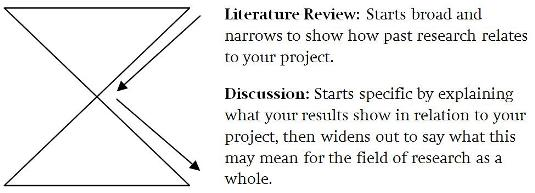 Reading What are the relevant sources that you need? Primary sourcesProduce a bibliography which will also act as your reading list. Read, read and read some more!Once you have familiarised yourself with the literature, annotate the bibliography. Annotation is a brief overview/summary of the main point/s of each article. Once an overview of the literature has been obtained, develop your focus. The annotation provides you with a list of sources which needs to be turned into a review of the literature organised around ideas. Caution! Ensure you have the research problem visible whilst reviewing the literature. Filtering the literature should take place with the research problem in mind and the research paradigm that frames your work. Questions to ask when grouping sourcesWhat are the shared themes, ideas or issues presented?Does there appear to be a gap missing?What trends/developments are evident in the literature?What theoretical approaches have you identified?Developing the thesis statementA thesis statement…Example:‘Companies claim to act in a corporately socially responsible manner despite continuing to engage in business that is fundamentally unsustainable’. ‘Information and Communication Technology allows employees to be constantly tethered to their ICT’.Identify three questions that your literature will answer. Key topics will be discussed in these questions. What questions do you need to ask in order to obtain the answers that will enable you to respond to the research problem?Example:Thesis statement‘Information and Communication Technology allows employees to be constantly tethered to their ICT’.Questions:What are the intended consequences of ICT use?What are the unintended consequences of ICT use?How does ICT use allow employers to expropriate from employees?Common approaches to organising literature reviewChronological: depending on the nature of your literature and development of ideas, a chronological approach will present the development of a key trend and/or progressions and changes in practices. Thematic/conceptual: Time is not a factor here. The review of the literature will be around particular topics/issues/theories. Methodological: This review focuses on the methodological or paradigmatic approaches to your material. IntroductionThesis statementPurpose of the review and concise overview of the research problemOutlines the organisational pattern of the review/sequence of themes covered and the scope of the researchLimits, inclusion/exclusion criteria should be clearly outlined. BodySummarisation and Synthesis (discusses and presents findings from the literature)Ensure continuity by summarising each theme/section and present how it relates to following section. ConclusionConcise summary of the findingsPresents a rationale for conducting future researchIdentified gaps in the literature should lead logically onto the purpose of the proposed study (Cronin, Ryan and Coughlan, 2008)Common Mistakes to avoidFailure to link the findings of the literature review to your own studyDoes not start the reading process early and fails to identify suitable sourcesDoes not refer to primary sources (lazy research)Absence of criticality and accepting findings as valid without questioning all aspects of the research designProduces an annotated bibliographyBibliographyBoote, D. N., and P Beile. (2005). Scholars before researchers: on the centrality of the dissertation literature review in research preparation. Educational Researcher, 34(6), 3-15.Cronin, P., Ryan, F and M Coughlan. (2008) Undertaking a literature review: a step-by-step approach. British Journal of Nursing, 17(1), 38-43. Hart, C. (1998). Doing a literature review: Releasing the social science research imagination. London, Sage.  CommandPurposeANDLooks for articles that include all search terms/keywordsORLooks for articles that include any of the search termsNOTExcludes articles that include specific keywordPreviewPreliminary reading (reading abstract, introduction, 1st sentence of each paragraph and conclusion). Only read thoroughly when you are certain the information is relevant to your research area. QuestionsWhat do you need to find out? What are the main questions and conclusions of the paper? Are there possible alternative interpretations of the literature?Reading Be Active! Search for answers to the questions. Be ACE SummariseTake selective notes. Use colour and space to organise (note template)